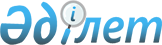 Об объявлении чрезвычайной ситуации местного масштаба природного характера на территории Карасуского районаРешение акима Карасуского района Костанайской области от 5 апреля 2024 года № 2
      В соответствии с подпунктом 13) пункта 1 статьи 33 Закона Республики Казахстан "О местном государственном управлении и самоуправлении в Республике Казахстан", статьей 48 и подпунктом 2) пункта 2 статьи 50 Закона Республики Казахстан "О гражданской защите", приказом исполняющего обязанности Министра по чрезвычайным ситуациям Республики Казахстан от 10 мая 2023 года № 240 "Об установлении классификации чрезвычайных ситуаций природного и техногенного характера", протоколом внеочередного заседания комиссии по предупреждению и ликвидации чрезвычайной ситуации Карасуского района от 4 апреля 2024 года № 3 аким Карасуского района РЕШИЛ:
      1. Объявить чрезвычайную ситуацию местного масштаба природного характера на территории Карасуского района.
      2. Провести мероприятия, направленные на ликвидацию чрезвычайной ситуации местного масштаба природного характера, на территории Карасуского района.
      3. Назначить руководителем по ликвидации чрезвычайной ситуации местного масштаба природного характера заместителя акима Карасуского района Ахмерова Адильхана Акылбековича.
      4. Государственному учреждению "Аппарат акима Карасуского района" в установленном законодательством порядке обеспечить:
      1) в течение пяти рабочих дней со дня подписания настоящего решения направление его копии в электронном виде на казахском и русском языках в филиал республиканского государственного предприятия на праве хозяйственного ведения "Институт законодательства и правовой информации Республики Казахстан" Министерства юстиции Республики Казахстан по Костанайской области для официального опубликования и включения в Эталонный контрольный банк нормативных правовых актов Республики Казахстан;
      2) размещение настоящего решения на интернет - ресурсе акимата Карасуского района.
      5. Контроль за исполнением настоящего решения оставляю за собой.
      6. Настоящее решение вводится в действие со дня его первого официального опубликования.
					© 2012. РГП на ПХВ «Институт законодательства и правовой информации Республики Казахстан» Министерства юстиции Республики Казахстан
				
      Исполняющий обязанности акима Карасуского района 

Д. Турсунбаева
